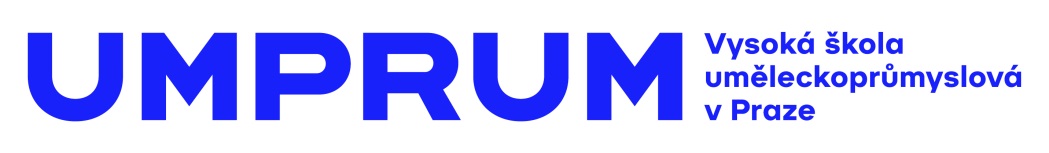 TISKOVÁ ZPRÁVATEXTile Manifestoes se představuje v Japonsku
módní přehlídka on-line
2. 3. 2021 na BFGU Fashion Week
https://bfgu-bunka.ac.jp/redefining/future/



TEXTile Manifestoes, angažovaný projekt studentů a studentek Vysoké školy uměleckoprůmyslové v Praze, se prezentoval na prestižní japonské módní události BFGU Fashion Week. Projekt představuje společnou práci studentů Ateliéru designu oděvu a obuvi s Ateliérem grafického designu a vizuální komunikace a Ateliérem tvorby písma a typografie. 

 „Spolupráce studentů rozdílných oborů přináší nové vnímání a vhledy. Tyto přesahy jsou důležité pro obohacení kreativity i pro praktické učení se spolutvoření,“  hodnotí přínos spolupráce s jinak zaměřenými obory vedoucí Ateliéru designu oděvu a obuvi UMPRUM  Liběna Rochová. Hlavním a spojujícím prvkem celé kolekce je zvolený materiál, graficky zpracované pletáže. Ty jako jakési manifesty v sobě nesou různá poselství. V dekorech nebo i střihových vzorech mladí autoři reagují na palčivé otázky dnešních sociálních problémů, jako jsou globální kontrola lidí, umělá inteligence nebo virtuální realita, ale též na vnitřní zápas s identitou, pamětí či duševním zdravím.

Jmenovat můžeme kolekci SONDER Eduarda Ganoczyho a Nahuel Gerth, který se snaží pomoci pacientům s příznaky sebepoškozování a přesunout jejich negativní pocity. NEZASTIŽEN Agáty Seehákové a Kláry Dvorské naopak vtipně reaguje na radost i úskalí, které s sebou nesou služby České pošty. Problém veřejného sledování  zaujal Tomáše Němce a Matěje Vojtuše, kteří společně vytvořili jakési brnění proti způsobům veřejného sledování. Jejich kolekce ID pracuje s obtížně zachytitelnými motivy a vzory. Na odlehčenější notě se nese kolekce BAD KIDS, kterou podnítil zájem o nápisy na toaletách školy. Ty její autoři, Jaroslav Vích a Filip Kominík, promítají do oděvu prostřednictvím výšivky, tisku nebo střihové konstrukce. 
TEXTile Manifestoes měl mít svou premiéru již na jaře 2020 na Milano Design Week, který se vzhledem k protiepidemickým opatřením nemohl uskutečnit. Výběr z kolekce byl představen na podzim v rámci Mercedes-Benz Prague Fashion Week. 
Nyní se prostřednictvím video-přehlídky stal součástí on-line módní události BFGU Fashion Week pořádané v japonském Tokiu.Autoři kolekcí (módní designer x grafický designer)Jan Smejkal x Oskar Koutný / Jaroslav Vích x Filip Kominík /  Kristýna Hrabánková x Tereza Saitzová & Karolína Matušková / Valerie Jurčíková x Eva Rotreklová / Vojtěch Bašta x Jakub Kozelka / Kristýna Lovasová x Kryštof Novák / Hana Valtová x Nina Bohonová /  Aleš Hnátek x Martin Kyjovský / Julia Sadloňová x Sonni Scheuringer / Eduard Ganoczy x Nahuel Gerth / Natálie Nepovímová x Cindy Kutíková / Agáta Seeháková x Klára Dvorská / Tomáš Němec x Matěj Vojtuš / Alexandra Gnidiaková x Stefan Osciatka
Pedagogické vedení - Liběna Rochová 
Grafika - Jakub Novotný
Fotografie - kreativní tým pod vedením Štěpánky Stein
Produkce - Michaela KaplánkováRežie videa - Filip Rejč
Art Direction - Anna Pospíšilová
Partner projektu
Originální pleteniny pro tento projekt byly vytvořeny ve společnosti NOVIA FASHION s.r.o.Poděkování
Bunka Fashion Graduate University, České centrum Tokio, Ministerstvo školství, mládeže a tělovýchovy České republiky, PRECIOSA, Tylex Letovice, a.s., Hlavní město Praha, Salon Petra Měchurová, Make-up Institute Prague, Kříž s.r.o., STUDIO HRDINŮ.
NOVIA FASHION s.r.o. a realizační tým v této firmě
O Ateliéru designu oděvu a obuvi
Hlavní myšlenka konceptu ateliéru je zaměřena na kreativní pojetí oděvní formy. Součástí tohoto pojetí je obuv a doplňková tvorba s přesahem do „fashion art“ nebo „fashion at the edge“. Studenti jsou vedeni k tomu, aby zvládli přenést tuto volnou tvorbu do komerčně definované konfekční formy, s přípravou na „reálný svět“ českého a světového konfekčního průmyslu, zároveň jsou vedeni k tomu, jak založit značku a jak vést firmu.
Vedení ateliéru: Liběna Rochová, Vojtěch Novotný

O Vysoké škole uměleckoprůmyslové v Praze 
Vysoká škola uměleckoprůmyslová v Praze byla založena v roce 1885. Po celou dobu své existence se řadí mezi nejkvalitnější vzdělávací instituce v zemi. Důkazem je množství úspěšných absolventů, kteří patří mezi respektované odborníky s prestiží přesahující hranice České republiky. Škola se dělí na katedry architektury, designu, volného umění, užitého umění, grafiky a katedru teorie a dějin umění. Jednotlivé katedry se dále člení dle své odborné specializace na ateliéry, vedené uznávanými osobnostmi české umělecké scény. Dvakrát do roku je škola otevřena veřejnosti při prezentacích studentských prací “Artsemestr“. Každoročně pořádá více než 15 výstavních akcí, z toho polovinu v zahraničí. Pražská UMPRUM, jako jediná středo a východoevropská škola, figuruje v indexech prestižních evropských a světových uměleckých učilišť. V celosvětovém hodnocení QS World University Rankings již třetím rokem obhajuje pozici mezi 50-100 nejprestižnějšími uměleckými školami světa.Další informace:
Mgr. Kamila Stehlíková
Vysoká škola uměleckoprůmyslová v Praze
náměstí Jana Palacha 80, 116 93 Praha 1
tel: 251 098 262 / mobil: 739 304 060 / stehlikova@vsup.cz / www.umprum.cz 